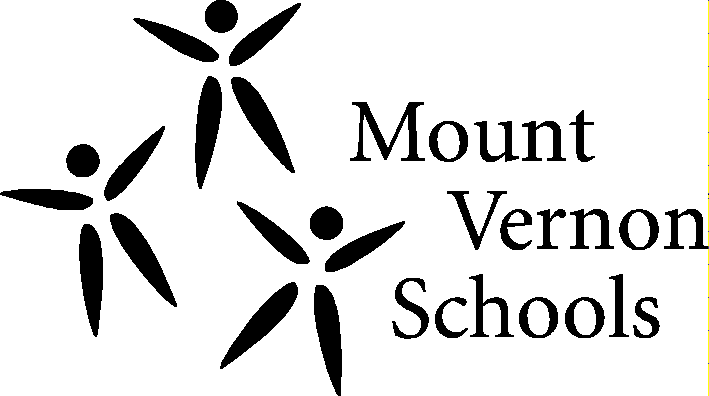 Successful Learners Strengthening Our CommunityASB Expenditure Reimbursement FormOriginal purchase receipts are required—please attach to formI hereby certify under penalty of perjury that I have not acquired any personal benefits such as rebates, frequent flier miles or other personal gift points for expenses that are being reimbursed by the Mount Vernon School District as a direct result of any or all expense claimed.	______________________________________________________________________________________________Employee Name (Please print)Employee Signature								DatePrincipal/Supervisor Signature						DateASB Secretary Signature							DateASB Senate Student Signature						DateDateVendorDescriptionAmountTotal Amount DueASB Code                      LocationAccount Code                ____________- 00 – 0000 -_________       Amount    $________Account Code____________- 00 – 0000 -_________        Amount    $________Account Code____________- 00 – 0000 -_________         Amount    $________